NACRT PRIJEDLOGAKLASA:URBROJ:	Na temelju članka 74. stavka 2. Zakona o sportu  («Narodne novine», br. 71/06, 150/08 - Uredba, 124/10,  124/11,  86/12, 94/13, 85/15, 19/16, 98/19, 47/20 i 77/20) i članka 35. Statuta Grada Svetog Ivana Zeline («Zelinske novine», br. 7/21) Gradsko vijeće Grada Svetog Ivana Zeline na __ sjednici, održanoj dana __________ 2021. godine, donijelo jePROGRAMJAVNIH POTREBA U SPORTUGRADA SVETOG IVANA ZELINEZA 2022. GODINUČlanak 1.Programom javnih potreba u sportu Grada Svetog Ivana Zeline za 2022. godinu (u daljnjem tekstu: Program) utvrđuju se aktivnosti, poslovi i djelatnosti u sportu od značaja za Grad Sveti Ivan Zelinu i za njegovu promociju.	Programom se stvaraju uvjeti za zadovoljavanje potreba u sljedećim područjima:poticanje i promicanje sporta,provođenje sportskih aktivnosti djece i mladeži,poticanje i uključivanje u sport i sportsku rekreaciju većeg broja građana,djelovanje sportske zajednice, odnosno sportskih udrugasportsku pripremu za natjecanja,sportske aktivnosti osoba s teškoćama u razvoju i osoba s invaliditetom,održavanje i korištenje sportskih građevina.Članak 2.Svrha Programa je da se putem programskog cilja sustavno usmjerava razvoj sporta u Gradu Svetom Ivanu Zelini.Članak 3.	Financijska sredstva za ostvarivanje javnih potreba u sportu u 2022. godini planirana su u izvornom Proračunu Grada Svetog Ivana Zeline za 2022. godinu u ukupnom iznosu od 2.524.000,00 kuna.Članak 4.Za redovito održavanje sportskih objekata i sportskih terena u vlasništvu Grada Svetog Ivana Zeline planirana su sredstva u iznosu 654.000,00 kuna.	Za Zajednicu sportskih udruga Grada Svetog Ivana Zeline planirana su sredstva u ukupnom iznosu od 1.870.000,00 kuna, a za namjene, kako slijedi:sredstva za redoviti/institucionalni rad Zajednice -  120.000,00 kunasredstva namijenjena sportskim udrugama (rad i specifični programi) - 1.550.000,00 kunasredstva za sportske manifestacije i međunarodna natjecanja - 200.000,00 kunaČlanak 5.	Ovaj Program stupa na snagu 01. siječnja 2022. godine, a objavit će se u «Zelinskim novinama» službenom glasilu Grada Svetog Ivana Zeline. 						PREDSJEDNIK GRADSKOG VIJEĆA						  GRADA SVETOG IVANA ZELINE				                        Darko Bistrički, struc.spec.ing.građ.                                                                         REPUBLIKA HRVATSKAZAGREBAČKA ŽUPANIJAGRAD SVETI IVAN ZELINAGRADSKO VIJEĆE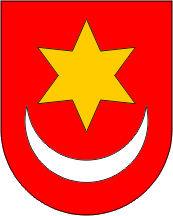 REPUBLIKA HRVATSKAZAGREBAČKA ŽUPANIJAGRAD SVETI IVAN ZELINAGRADSKO VIJEĆE